3月初校外競賽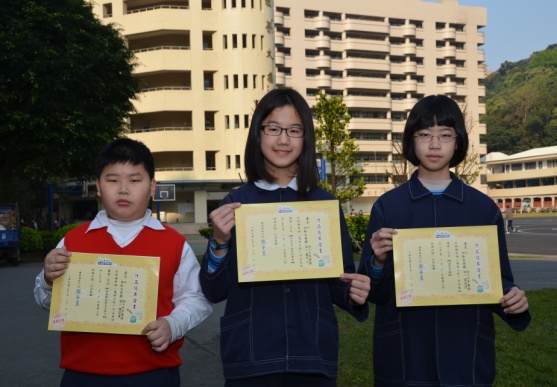 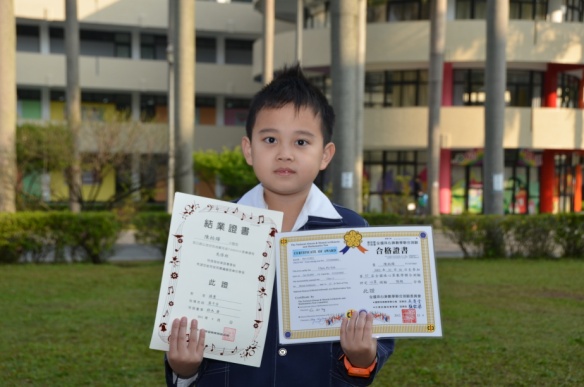 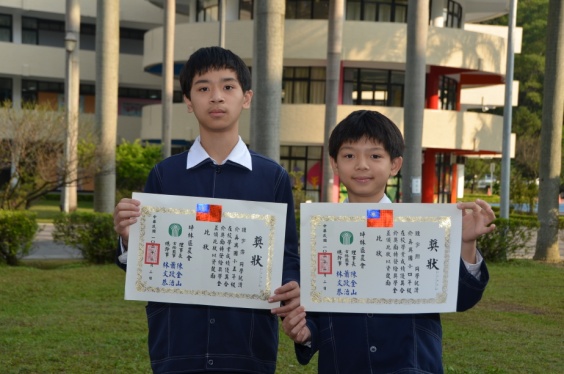 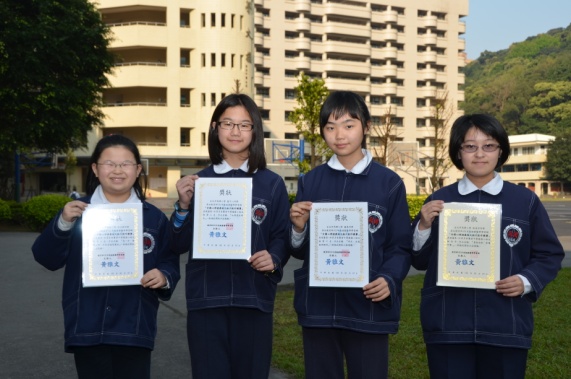 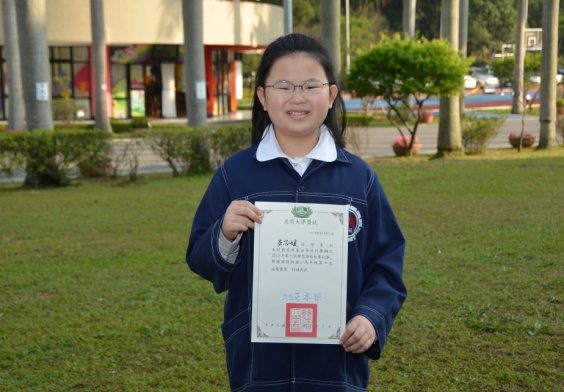 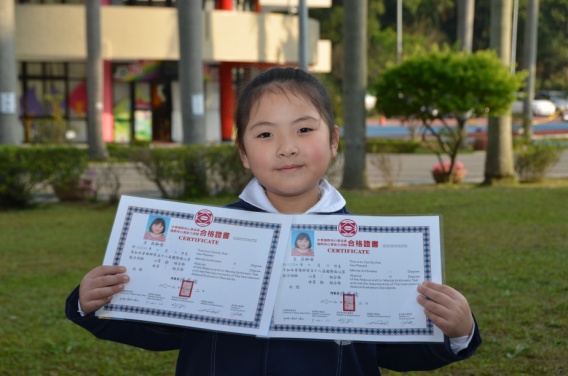 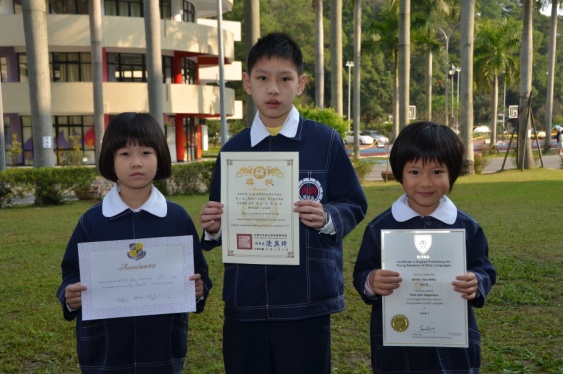 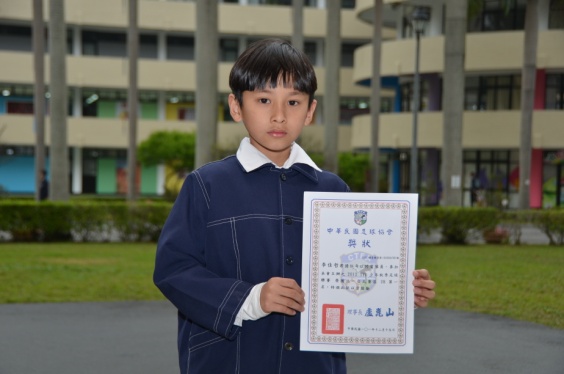 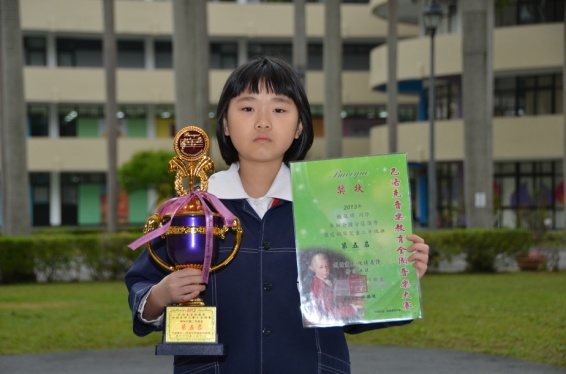 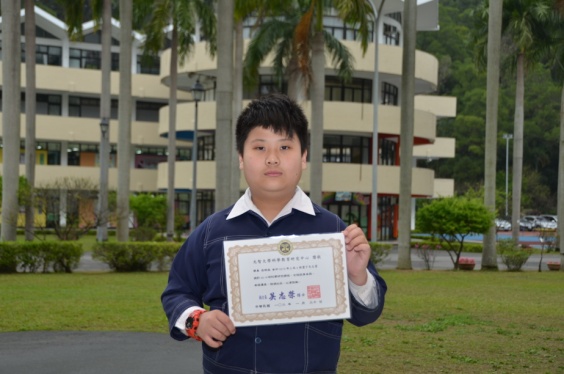 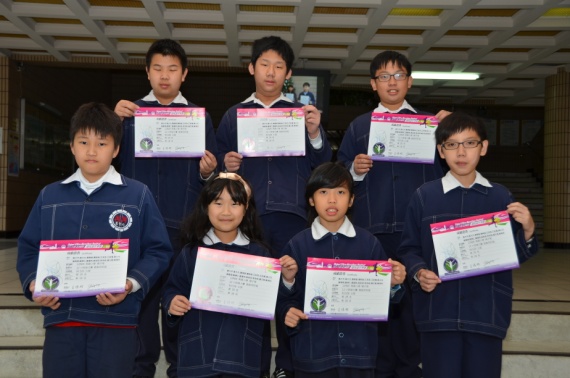 